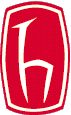 T.C.HACETTEPE ÜNİVERSİTESİATATÜRK İLKELERİ VE İNKILAP TARİHİ ENSTİTÜSÜATATÜRK İLKELERİ VE İNKILAP TARİHİ ANABİLİM DALI BAŞKANLIĞINA	Atatürk İlkeleri ve İnkılap Tarihi Doktora programı öğrencisiyim. Doktora yeterlik sınavına girebilmem için talep edilen şartları yerine getirmiş bulunmaktayım. Adı geçen sınava girebilmem için gereğini saygılarımla arz ederim.									         …..  / ….  /  ….İmza								Öğrencinin Adı Soyadı ,NumarasıAdres		:  Telefon	: E-posta	: